    Программа деятельности ДОО «Поколение»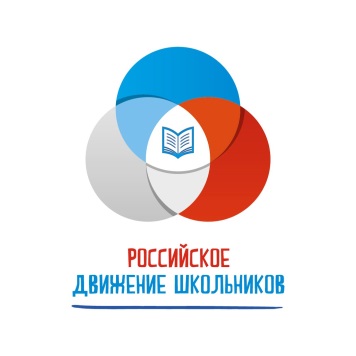  Костромского муниципального района на 2020-2021 уч. год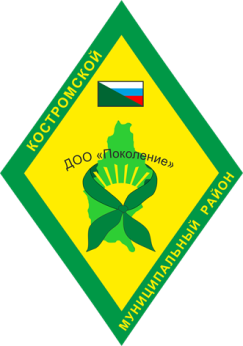 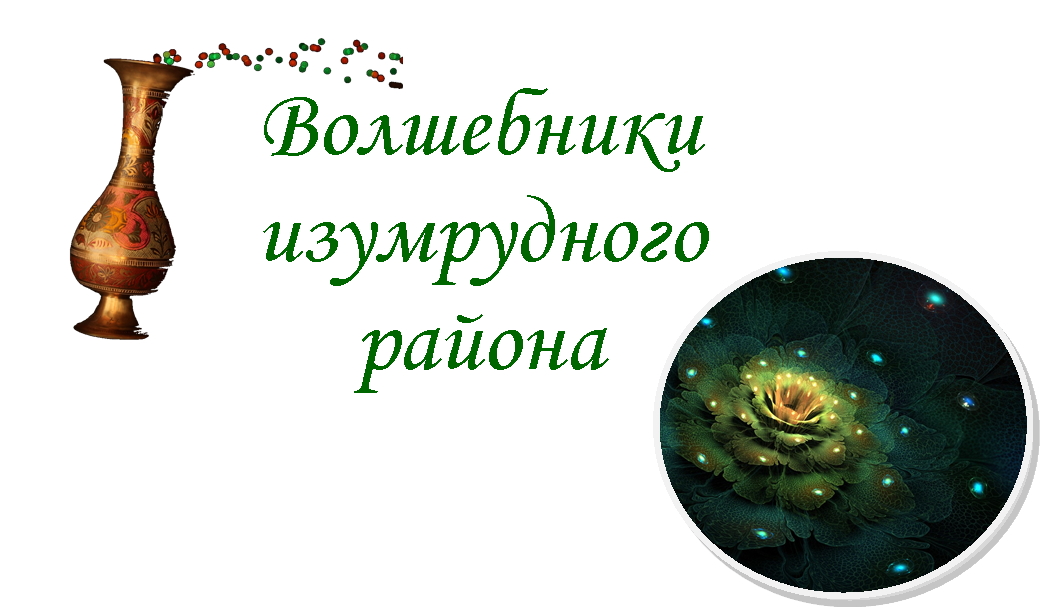 Программа деятельности ДОО «Поколение»Костромского муниципального района на 2020-2021 уч. годКогда-то давным-давно, на стыке веков, мудрые маги-волшебники собрали  все свои тайные знания о родном крае в волшебное зёрнышко.  Они посадили это зерно, чтобы расцвел волшебный Изумрудный цветок. Волшебники полагали, что при созревании  Изумрудный цветок даст новые семена, и важные  знания будут передаваться все новым поколениям…… 20 лет маги помогали детям питать Цветок каплями добра и света, дарили ему песни и танцы. Цветок, давал яркую зелень и множество бутонов, и это подтверждало важность дел поколенцев и правильность выбранного ими пути. Да вот незадача: Изумрудный цветок  так и не давал пока пышного цвета и новых семян, о которых мечтали посадившие его волшебники..Долго поколенцы искали секрет расцвета волшебного  Изумрудного цветка вместе с мудрыми магами-друзьями. И вот однажды в одном из музеев ребята обнаружили древний кувшин, вскрыв который они нашли разгадку! В нем было написано: «Те, кто нашел этот кувшин – ИЗБРАННЫЕ для свершения невероятного чуда. Сейчас многое изменилось, но доподлинно известно только одно - этому миру нужно больше добра. Именно с вашей помощью  сможет расцвети Изумрудный цветок, и тогда он  даст семена самого важного, что есть у человечества -  Дружбы, Чести, Любви, Отваги, Мечты, Надежды, ДОБРА. А ведь именно это помогает всему народу жить в согласии, всегда приходить на помощь, а также достойно и полезно проводить свое свободное время. ИЗБРАННЫЕ, вы должны наполнить  этот кувшин  чудесной разноцветной пыльцой, которая опылит Изумрудный цветок, и случится ЧУДО… Когда вам понадобится мой совет, обращайтесь к магам, которых вы хорошо знаете. Это ваши  Старшие Друзья...»Прочитав до конца документ, поколенцы узнали, какие их ждут испытания в поиске и сборе волшебной разноцветной пыльцы….Собранная в течение юбилейного года пыльца несомненно поможет распуститься Изумрудному цветку, который даст новые семена с важными знаниями магов-волшебников…Система стисулировная: Пыльца разного цвета (Цвет пыльцы определяет направление, по которому будут творить добрые дела поколенцы)Синяя - Личностное развитие Красная – гражданская активностьЖелтая - информационно-медийноеБелая - Военно-патриотическое          Зеленая - имиджнаправлениеГражданская активность(право + экология + милосердие + краеведение)Личностное развитие(СПАРТ)Информационно-медийноеВоенно-патриотическоеИмиджСентябрьАкция «Собери ребенка в школу»Акция «Батарейки сдавайтесь»ОктябрьАкция «Дети-детям»Акция “Четвороногий друг”( сбор овощей для животных Костромского зоопарка)акция «Копилка поздравлений»:1) Акция «Молоды душой» (поздравление ветеранов и одиноко проживающих граждан пожилого возраста в сельских поселениях)2) День Учителя – конкурс сочинений «Моя классная – самая классная» «Фото – зона»Месяц охраны животных (проведение классных часов, акция «Копилка поздравлений»: Поздравительная акция #С_Днем_Рождения_РДШФотомарофон «Домашние питомцы»Посвящение в поколенцев в дружинаxНоябрьДень народного единстваБлаготворительная акция «Ящик добра» (с 13.11)Регистрация на участие во Всероссийском проекте РДШ «Экотренд»:-На старт, экоотряд!- Экологическая культураВыставка творческих работ  на ТЦ «Калиновский рынок»Акция «Добрый подарок» создание открытокАкция «Пятерка для мамы»Конкурс исполнителей художественного слова “Его величество - юмор!” (муниципальный этап - до 27.11)Регистрация во Всероссийском проекте РДШ «Впорядке!»Всероссийский турнир по шахматам на кубок РДШ (прием заявок)Фотомарафон «Отрази опасность светом» 10.11 - День черно-белого кинофлешмоб «Стань волшебником для мамы» (исполни желание своей мамы и расскажи об этом)Конкурс в дружинаx: «Лучшая на свете» - -1-4 кл - конкурс рисунков, - 5-11 кл. - конкурс презентаций или видеороликовВидеорепортаж «Мой любимый герой»Проект ОГИБДД «Право на жизнь»Всемирный  День Добра (13 ноября)21 Слет ДОО «Поколение»Классный час с будущими поколенцами «Что такое поколение?»Посвящение  поколенцев в дружинаxдекабрьАкция «Новый год идёт в больницу» (РДШ)Мастерская Деда Мороза (изготовление подарков и поделок)Украшение школы и школьной территории к новому годуУчастие во Всероссийской акции «Всемирный День борьбы со СПИДом» 1 декабряакция «Елка с пятерками»      «Новогодние окна»Старт конкурса юных журналистов«Голос Поколения»Конкурс видеороликов «История Поколения» «Поход длиною в 20 лет»Акция «Свеча Памяти»:-День неизвестного солдата-День Героя ОтечестваПоколенская ЕлкаИгра «Путешествие в мир народной сказки»   - презентация проекта “Кинофестиваль”Калейдоскоп сказок народов мира” и«Поколенская лотерея» От дружины представляется по одному подарку с национальным колоритом, которые будут разыграны среди других дружин. (Тайный Санта)Челендж #СтаньВолшебникомКонкурс видеороликов и слайдшоу «Как прошел мой 2020 год»Фотоконкурс на самую красивую новогоднюю ëлкуянварьФотоконкурс «Красота родного края»Поздравление в стихах «Поколение, с юбилеем!»Конкурс видеороликов «История Поколения» «Поход длиною в 20 лет»Акция «Корочка хлеба» (Памяти освобождения от фашисткой блокады Ленинграда)21 января акция «Обними друга»Флешмоб #СюрпризНаСнегуфевральАкция «Покормите птиц зимой»Творческая эстафета «Звездный десант» (запуск)Межнациональный КВИЗ в дружинаx: спортивные  мероприятия  «А, ну-ка, мальчики!»Конкурс в дружинаx «Мой папа самый-самый» 1-4 кл- конкурс рисунков,                  5-11 кл. конкурс презентаций или видеороликовПодведение итогов конкурса «Голос Поколения»Мероприятия в дружинах, посвященные Дню защитника ОтечестваВсероссийская акция «Армейский чемоданчик» (РДШ)Муниципальный открытый конкурс «Лидер Поколения»мартАкция«Позвони бабушке!»Реализация проекта “Кинофестиваль “Калейдоскоп сказок народов мира” (создание короткометражного фильма по мотивам национальной сказки)Выращивание рассады для Клумбы Памяти и ДружбыТворческая эстафета «Звездный десант»Международный женский день кулинарное шоу Челендж «с мамой мы друзья».«Древо Поколения» в моей дружинеПоколенцам предлагается составить древо их дружины «старшие друзья, активисты».  апрельГала-концерт «Созвездие талантов»Челендж #ОтСмехаКСмехуФото поколенца«Сейчас и раньше»День Космонавтики«Лучший знаток».  среди поколенцев-знатоков проводится викторина на знание истории дружины.майЕдиный день ТимураМИР. Труд. Май (участие в торжественном первомайском шествии)Последний звонокУчастие во всероссийских акциях «Георгиевская ленточка»«Бессмертный полк»«Письма Победы»«Вахта Памяти»;проект “Семейная сена памяти” «Поколение в гостях у дружины»июнь12 июня - день России “Мы вместе!”Акция «Клумба «Дружбы и Памяти»Выставка творческих работ  на ТЦ «Калиновский рынок»«Летняя мозаика»«По страницам сказок Пушкина» (конкурс рисунков)День Скорби и ПамятиАкция «Свеча Памяти»Праздник «Детства яркие краски»июль8 июля - участие в мероприятиях, посвященных Дню семьи, любви и верностиавгустУчастие в праздничных мероприятиях, посвященных Дню городаДень Флага